الأهداف : المؤهـــــلات العلمية والشــــهـــادات الحـــــاصل علــــيهـــا:الدورات التدريبية والندوات والمحاضرات وورش العمل :*الدورات الخاصة باستعمال الكمبيوتر والتعليم الالكترونى ( مشروع تطوير نظم وتكنولوجيا المعلومات والاتصالات فى التعليم العالى   (ICT. 1	:دورات تدريبية أخرىالخبرات العملية : العضويان واللجان المشارك فيها :  مهارات أخرى  : الأبحاث العلميةAGE RELATED CHANGES AND MELATONIN.Zagazig J. Forensic Med. Toxicol.  1  January 2007,5 :63-78. Protective Effect of Pomegranate Fruit Juice Against Aeromonas hydrophila-induced Intestinal Histopathological Changes in Mice .World Applied Sciences Journal 20097 (2): 245-254The Protective Effect Of Vitamin E Against The  Histological Changes  Induced  By Lead Acetate In Chromaffin Cells Of Adrenal Medulla Of Adult Male Albino Rats . Sohag  Medical Journal July 2009 (13) 1-8.
  Gastritis; Helicobacter pylori or Giardia lamblia Infection or Both? The Egyptian journal of medical microbiology October 2009(12)4:165-178.Do Viscid Secretions Have a Role in Nasal Polyp Formation?.The Annals of Otology, Rhinology & Laryngology; Aug 2010; 19(8): 530-34.Effect Of Lead Acetate On The Histological Structure Of  Adrenal Cortex Of albino  Rat  And The Possible  Protective  Role Of Vitamin E. The Egyptian Journal of Histology.2011;34(3)Histological and Immunohistochemical studies of  splenic macrophage changes induced by the ink fluid of the sea  hare Aplysia Dactylomela. J.Egypt.Ger.Soc.zool.    January 2012    , 64  :1-16 Effect Of Aspatame On The Histological Structure Of  Liver and Renal cortex Of  Male Albino  Rat  And The Possible  Protective  Role Of  Pmpinella Anisum. The Egyptian Journal of Histology.2011 ;34(4)The possible toxic effect of different doses of Nigella sativa oil  on the histological structure of the liver and real cortex of adult male albino rats. The Egyptian Journal of Histology.2012 ;35(1)Histological study on the possible protective role of parsley oil on prednisolone-induced liver and lung injury in adult male albino rats.  The Egyptian Journal of Histology . June .2013 ,36(2) Biocompatibility of nickel titanium versus nitrided nickel titanium in  bone and bone marrow of male New Zealand rabbits . The Egyptian Journal of Histology. September .2015, 38 (3) Comparative study between the effect of aspartame and stevia(STEVIA   REBAUDIANA BERTONI) on histological structure of cerebellar  cortex of male albino rats. AIN SHAMS  Medical  Journl Ultrastructural study of the possible protective effects of milk thistle seeds on the toxic effects of titanium dioxide nanoparticles in cardiac muscle of adult male albino rats . The Egyptian Journal of Histology .June .2016 ; 39 (2)      Histological andimmunohistochemical study of the possible protective effect  of ascorbic acid on the toxic effect of monosodium glutamate on the spleen of adult male albino rat . The Egyptian Journal of Histology   Comparative study on the safety of aspartame and stevia on the adrenal- pituitary axis of adult male albino rats, histological and immunohistochemical study .The Egyptian Journal of Histology    .Effect of methotrexate on the liver of male albino rats and possible protective role of Barley's grains.  Journal of American Science 2017;13(3)Protective effect of folic acid on uterine tube mucosal damage caused by methotrexate in adult female rats. Medical journal of Cairo university    2017 March ( 2)	The Histological Structure of the New born Rat Adrenal Cortex.  SOHAG MEDICAL JOURNAL . July 2012 .16 ;  (2)Histological and Immunohistochemical Changes in the Submandibular Salivary Gland of Ovariectomized Rats .SOHAG MEDICAL JOURNAL . July 2012 16 ;  (2)Histological and immunohistochemical evaluation of the possible effects of  different doses of caffeine on  submandibular Salivary gland of adult male albino rats using (Annexin A5) marker  . E.D.J. Vol. 62;(1)Histological and morphometric changes in adrenal cortex of aged male albino rats . Journal of American Science 2015;11(3) Journal of American Science 2015;11(3)Structural and Quantitative Changes in the Submandibular Salivary Gland of Ovariectomized Rats. Journal of American Science 2015;11(3)Comparative Study for the possible toxic effect of Nickel -Titanium (NiTi)  and nitrided Nickel -Titaniumon the liver and kidney. SOHAG MEDICAL JOURNAL . July 2014 .21 ;  (2)الإشراف على الرسائل العلمية .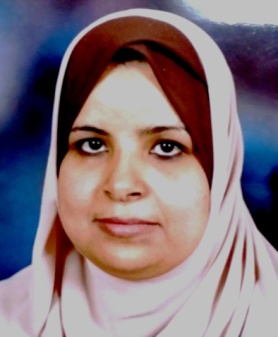 الاســــــم الاســــــم الاســــــم الجنسيةتاريخ الميـلادالعمرمكان المــيلادضحى صابر محمد  ضحى صابر محمد  ضحى صابر محمد  مصريه 17-1-196948سوهاج- مصرالعنوانهاتف منزل 10932717007هاتف فاكسFax: 0934602963Fax: 0934602963Fax: 0934602963العنوانهاتف جوال01007843762البريد الإلكترونيdohasaber@yahoo.comdohasaber@yahoo.comdohasaber@yahoo.comالوظيفةالوظيفةأستاذ مساعد بقسم الهستولوجى كلية الطب جامعة سوهاج الجهةجامعة سوهاججامعة سوهاججامعة سوهاجمالمــــؤهـــــلتاريخهالتقديرالجامعة \ المعهدالكلية \ المركز التخصص1  بكالوريوس الطب والجراحة جيد جدا مع مرتبة الشرف أسيوططب أسيوط 2ماجستير الهستولوجى جيدجنوب الواديجنوب الواديالهستولوجى3دكتوراه الهستولوجى--سوهاجسوهاجالهستولوجىمالدورة التاريخ1إعداد و وكتابة البحوث ونشرها دوليا16-18/6/20072دورة تدريبية بعنوان " تصميم مقرر"20-22/ 2/2007م.3"نظم الامتحانات وتقويم الطلاب "23-25 /10/20074استخدام التكنولوجيا في التدريس. في الفترة من21-23/8/2007.م5نظام الساعات المعتمدةمن 9-11/6/2007م6Self- Marketing  within the DAAD Kairo akademie at premises of Sohag universityon 18  March 20157Self Management  within the DAAD Kairo akademie at premises of Sohag university                          on 19  March 2015  8مفاهيم الاعتماد  19:20 /11       2/12 2013 9معايير الاعتماد      10Advanced power point 11End note12مشروعات البحوث التنافسيه  19-21/ 1/ 2013مالدورة التاريخ1power point Presentation.May   ,20072Data base .May,20073Information and communication. May,20074Basic concepts of ITAugust ,2007.5Using computer and managing filesAugust ,2007.6WordprocessingAugust ,2007.7Spread sheetsAugust ,2007.8                   Introduction to PC maintenance and protection  August ,2007.9PresentationAugust ,2007.10Advanced power pointAugust ,2007.11End noteAugust ,2007.12Information and communication13Web publishing using front page..August 20,200714Web publishing using front page  .15Graphics and Photoshop.16Macro media Flashمن 18-26 /10/200917Learning management system.(moodle) من13-18 /2 /2010مالدورة التاريخ1- دورة تدريبية بعنوان OSCE     من 24-26 /5/2010 م2Intended Learning outcome    33- ورشة العمل التى أقامتها الجمعية المصرية لعلم الانسجة والخلايا بعنوان Immunostaining In Intestine   بكلية الطب جامعة عين شمس. 5/4/20064ندوه علميه التى أقامتها الجمعية المصرية لعلم الانسجة والخلايا بعنوانBasics of biotechnology	والتي عقدت 	بتاريخ 9/4/                                                                    2011بدار ضيافة –جامعة عين شمس بالتنسيق مع قسم الهستولوجيا بكلية الطب –5دورة تدريبية بعنوان    credit hours     بتاريخ  25-27 / 6/ 2011  م.بكلية طب سوهاج مركز تطوير التعليم6  Laboratory Biosafty and its levels7دورة تدريبية بعنوان. والتي عقدت بتاريخ  بكلية طب أسيوط بوحدة البيولوجيا الجزئية   الوظيفةرئيس قسم الهستولوجى الفترة المهامالقيام بكل الشؤون الاداريه  التي تخص القسم التجهيز لامتحان أعمال السنة  و أ خر العام الرد على المكاتبات توزيع الإعمال على أعضاء هيئة التدريس والهيئة المعاونة القيام بكل الشؤون الاداريه  التي تخص القسم التجهيز لامتحان أعمال السنة  و أ خر العام الرد على المكاتبات توزيع الإعمال على أعضاء هيئة التدريس والهيئة المعاونة القيام بكل الشؤون الاداريه  التي تخص القسم التجهيز لامتحان أعمال السنة  و أ خر العام الرد على المكاتبات توزيع الإعمال على أعضاء هيئة التدريس والهيئة المعاونة القيام بكل الشؤون الاداريه  التي تخص القسم التجهيز لامتحان أعمال السنة  و أ خر العام الرد على المكاتبات توزيع الإعمال على أعضاء هيئة التدريس والهيئة المعاونة القيام بكل الشؤون الاداريه  التي تخص القسم التجهيز لامتحان أعمال السنة  و أ خر العام الرد على المكاتبات توزيع الإعمال على أعضاء هيئة التدريس والهيئة المعاونة ماللجنة 1عضو في النقابة العامة للاطباء عضويه رقم : 2776    2عضو في الجمعية المصرية لعلم الأنسجة والخلايا .عضويه رقم   114453 . 3عضو لجنة الدراسات العليا المنبثقة عن مجلس الكلية4عضو لجنة العلاقات الثقافية المنبثقة عن مجلس الكلية5عضو لجنة الخدمات الاجتماعية 6عضو لجنة شؤون الطلاب 7عضو اللجنه العلميه لترقيات الاساتذه والاستاذه المساعدين نوعية المهارة   المهارات المهارات المهارات المهارات الحاسب الآلي والانترنتالحاسب الآلي والانترنتالحاسب الآلي والانترنتالحاسب الآلي والانترنتاللغاتاللغةالتحدثالقراءةالكتابةاللغاتالعربيةاللغاتالإنكليزيةمهارات معمليه تحضير وفحص العينات بالميكروسكوب الالكتروني 2-تحضير وفحص العينات بصبغة المناعة الخلوية 1الخلايا الجزعية ( التركيب التطبيق)2التأثيرات السامة لزيت حبة البركة علي التركيب النسيجي الخاص بالكبد والكلي لذكور الفئران البيض البالغة3التأثير الوقائي المحتمل لحمض الاسكوربيك علي التغيرات النسيجية في طحال الفئران البيضاء الذكور الناجمة عن جلوتاميد احادي الصوديوم4التأثير الوقائى المحتمل لمادة حمض الفوليك ضد التلف الناجم عن عقار الميثوتريكسيت على السطح المخاطى لانابيب الرحم فى الفئران الإناث البالغة5دراسة مقارنة بين تأير الأسبارتام و"ستيفياربيوديانا" على التركيب النسيجى للقشرة الخارجيه للمخيخ فى ذكور الجرذان البيضاء 6التأثير الوقائي المحتمل لحمض الاسكوربيك علي التغيرات النسيجية الناتجة عن الاكريلاميد في الجزء الصائم من الامعاء الدقيقة في ذكور الفئران البيضاء البالغة7التغيرات التركيبية والتحليل الكمي لنسيج الغدة اللعابية الفكية في إناث الجرذان البيضاء البالغة في الحالات الطبيعية وتحت تأثير بعض الحالات التجريبية8تأثير الاحماض الدهنية أو ميجا 3 علي تطور التليف الكبدي المستحث برباعي كلوريد الكربون واعادة تخليق الكبد بعد الاستئصال الجزئي في الفئران9دراسة تطور نسق مناطق قشرة الغدة الكظرية في الفأر من الولادة الي الشيخوخة